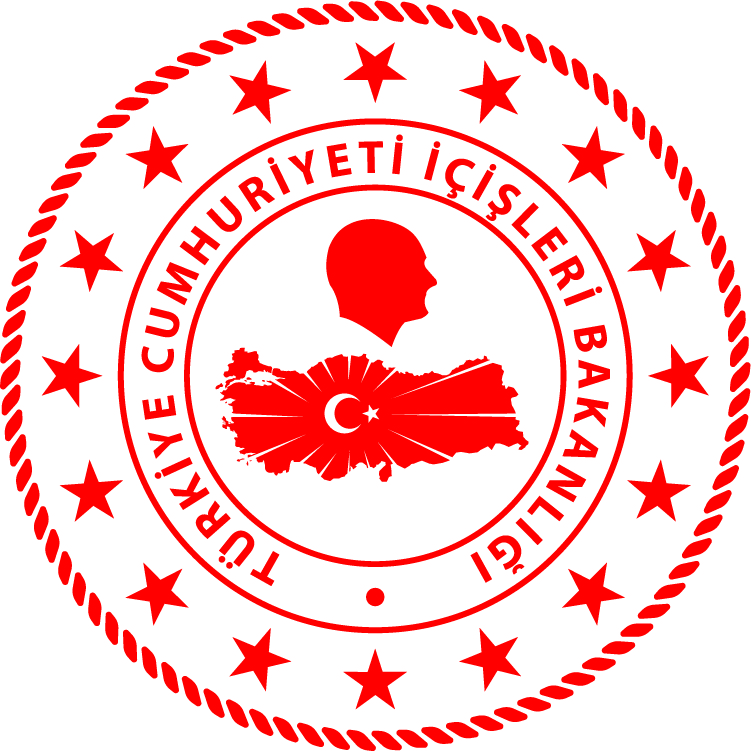 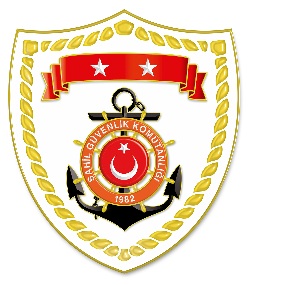 Marmara BölgesiS.NoTARİHMEVKİ VE ZAMANOLAYTIBBİ TAHLİYE YAPILAN ŞAHISLARAÇIKLAMA127 Nisan 2021İSTANBUL/Adalar
03.10Rahatsızlanma1Burgazada’da rahatsızlanan 1 şahsın tıbbi tahliyesi gerçekleştirilmiştir.